EDWARD WORMLEY FOR DUNBAR THEBES STOOLUSA, c. 1950EA3144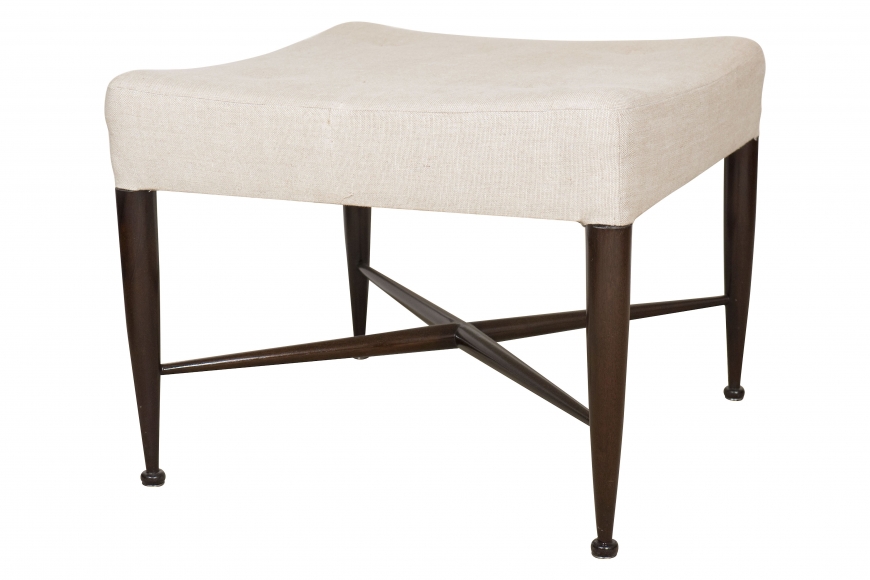 Upholstered square seat, raised on four slender tapering legs with a button foot and stretcherH: 15.5 D: 22.5 W: 22.5  in.